«Что такое ОНР?»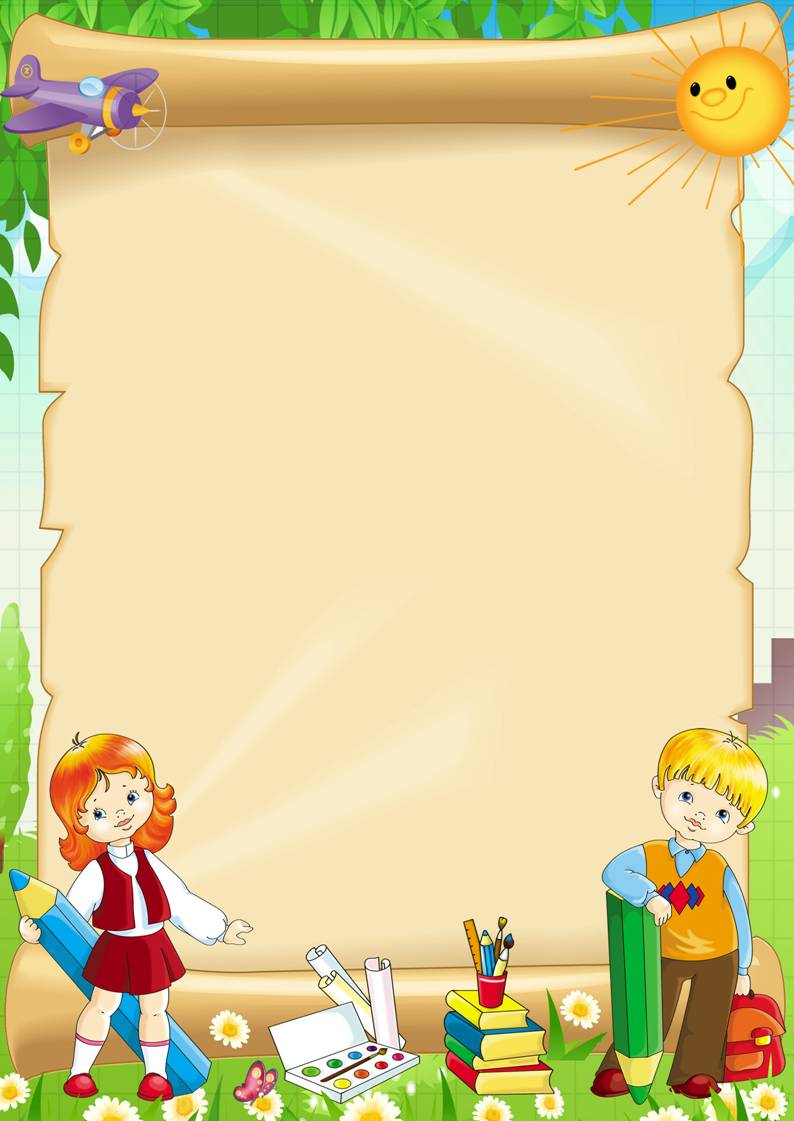 В настоящее время дошкольники с недостатками речевого развития составляют едва ли не самую многочисленную группу детей с нарушениями развития. Из них больше половины детей имеют логопедическое заключение ОНР - общее недоразвитие речи.Под термином общее недоразвитие речи понимают сложную речевую патологию, при которой нарушены все компоненты речи (звукопроизношение, фонематический слух, лексика и грамматика).Для речи таких детей характерны следующие признаки:-более позднее начало речи (первые слова появляются в 3-4 года, а иногда и в 5 лет);-экспрессивная речь отстает от импрессивной (ребенок понимает обращенную к нему речь, но сам не может озвучить свои мысли);-дети неправильно согласуют различные части речи между собой, не используют в речи предлоги, затрудняются в словообразовании;-у детей с ОНР нарушено произношение нескольких или всех групп звуков;-речь детей с общим недоразвитием речи малопонятна.Выделяют четыре уровня ОНР:1 уровень — у детей полностью отсутствует речь, их словарный запас состоит из «лепетных» слов, звукоподражаний, мимики и жестов; 2 уровень — к «лепетным» выражениям добавляется искаженные, однако достаточно понятные общеупотребительные слова. При этом у детей заметно нарушена слоговая структура, а произносительные возможности отстают от возрастной нормы;3 уровень — уже появляется развернутая речь, ребенок может произносить целые фразы, однако присутствуют нарушения фонетико-фонематического и лексико-грамматического характера. Свободное общение с окружающими затруднено, дети могут вступать в контакт только в присутствии близких людей, которые вносят пояснения в их речь;4 уровень — наблюдается отсутствие нарушений звукопроизношения, но при этом дети имеют не внятную дикцию, часто путают местами слога и звуки. На первый взгляд эти недостатки кажутся несущественными, но в итоге затрудняют у ребенка процесс обучения чтению и письму.Коррекция речи у детей с ОНР.Общее недоразвитие речи относится к тяжелым нарушениям речи. И исправить это нарушение самостоятельно невозможно. Для таких детей создаются специальные логопедические группы, в которые дети зачисляются на два года. Коррекционная работа проводится комплексно. Учитель-логопед проводит занятия по формированию лексико-грамматического строя, формированию звукопроизношения и подготовке к обучению грамоте, а также по развитию связной речи. 